强制清除或者拆除相关障碍物、妨碍物工作流程图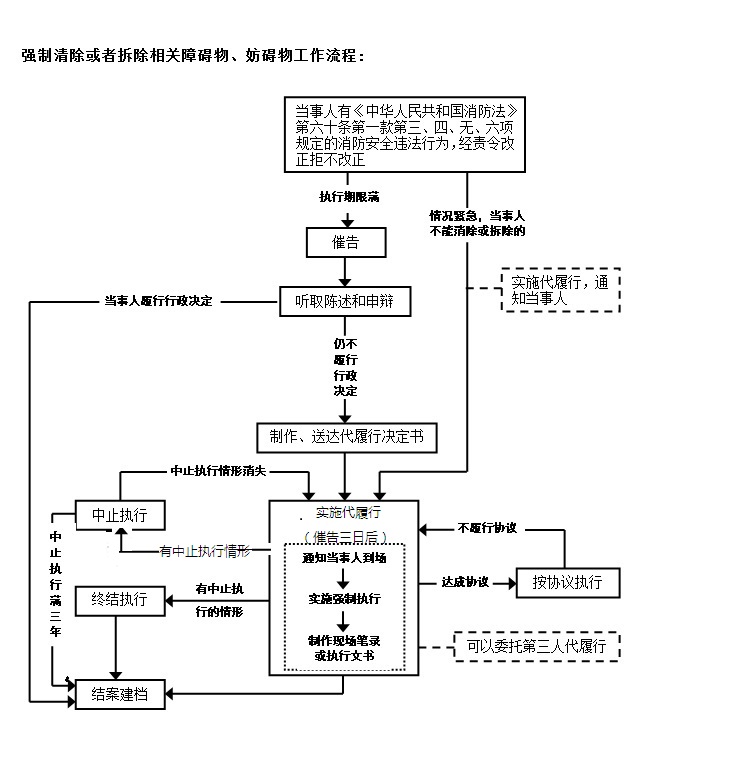 